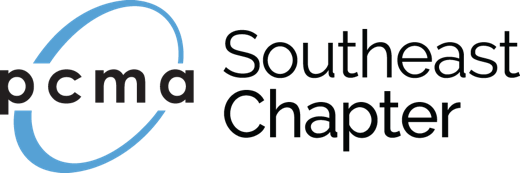 PCMA Southeast ChapterBoard of Directors Position Description
Position Title: Director of SponsorshipReports to: Chapter President POSITION SUMMARY:The Director of Sponsorship is responsible for promoting opportunities, outreach, and securing of the Chapter’s marketing and events’ sponsors. This position is responsible for leading the chapter’s Sponsorship Committee of Volunteers on all sponsorship initiatives of the PCMA SE Chapter.Statement of Purpose: Securing sponsors for ChapterESSENTIAL DUTIES AND RESPONSIBILITIES:Board & LeadershipAccordance with all bylaws and policies mandated by Chapter and PCMA NationalAttend and participate in monthly board meetings, which are conference call and in-person throughout the yearAttend and participate in an annual board retreat (typically Thursday – Saturday)Organize, manage and lead a committee of volunteers  Accountability for tracking and execution of operational tasks relating to positionSupport initiatives and programs held by the chapterManage budget for any associated costs for Chapter’s sponsorsCreate a succession plan and train successor toward end of termSponsorship SalesSecure CVB and Supplier sponsors for four (4) quarterly educational programsSecure sponsors for Spring and Fall Community Service programsSecure sponsorships for annual Social EventSecure sponsors for Convening Leaders Chapter ReceptionSecure website and e-newsletter sponsorsAssist with securing sponsors for up to four (4) satellite meeting per year; work with Past PresidentSecure annual Volunteer of the Year SponsorSecure annual Planner Recruitment SponsorSecure annual Past Presidents Circle SponsorMonitor sponsorship fulfillment requirements, communicate deadlines, and ensure all are metObtain logos from current sponsors and ensure proper logo placement for duration of sponsorshipAssign tasks to committee members and schedule quarterly (or more, if needed) conference callsObtain signed sponsorship agreement form from each sponsor and submit to Chapter AdminCreate and/or work with potential sponsors on new ideas for sponsorship opportunitiesWebsite, Social Media & Online Community ManagementWrite and submit sponsor information for Chapter News on website and subsequent newsletterAssist with social media postings to generate sponsorship interestKNOWLEDGE, SKILLS, AND ABILITIES:Knowledgeable of PCMAAbility to outline needs, target prospects, and effectively engage membership for sponsorship participationAbility to work in a fast-paced environment and meet deadlinesAbility to work on own and delegate tasksAn excellent, open, articulate, and personable communicator with diplomatic and persuasive communication skillsProficient in MS Office (Word, Excel, PowerPoint)PHYSICAL REQUIREMENTS AND ENVIRONMENTAL CONDITIONS:Ability to perform work utilizing a computer for extended periods of timeAbility to sit for extended periods of time in performing workAbility to travel by air or ground transportation as required in performing the work and abilities as described to perform the job on a consistent basis.